Федеральное государственное  казенное общеобразовательное учреждение «Санкт Петербургский кадетский корпус Министерства обороны Российской Федерации»                                                                      «Утверждаю»                                                                                                Старший воспитатель 2 курса                      В. Морозов                                                                                                                                                               «     »    ________     2012год                                              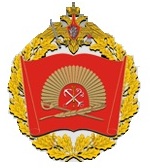 Интерактивная игра«Россия для всех»Педагог – организатор 2 учебного курсаСпиридонова Н.А.2012 годПетродворецЦель мероприятия: воспитание толерантного поведения среди молодежи, признание и уважение людей разной национальной, религиозной и иной принадлежности.Задачи мероприятия:1.	Познакомить кадет с понятием «толерантности», его роли в современном мире.2.	Обсудить основные понятия, связанные с проявлением нетерпимости, рассмотреть влияние молодежных группировок на межнациональные отношения.3.	Познакомить кадет с национальными традициями, культурой и бытом народов России.4.	Разработать правила толерантного общения и поведения.На доске:  « Россия для всех», дерево толерантности , заголовок «Изменить  в себе:».Заготовить для мероприятия: скотч, вырезанные из бумаги ладошки  и зеленые листочки для дерева толерантности, маркеры.               Вступительное слово педагога-организатора:16 ноября Мировое сообщество с 1995 года отмечает  день Толерантности. Это слово сейчас самое популярное в мире. Слово «толерантность» более точно переводится как «терпимость».  Нам всем порой не хватает терпения….. Наше мероприятие « Россия для всех», посвящено  этому событию.    Мы  жители самой большой по площади в мире страны. Страна удивительна не только тем, что она богата полезными ископаемыми, красивыми пейзажами, основное богатство страны – ее народ: трудолюбивый, свободный, патриотичный, умный и т.д.На территории России расположено более 40 республик и автономных округов, проживает 130 народов, 3 преобладающие религии.  Иногда мы можем услышать в средствах массовой информации, что   люди проявляют нетерпимость по отношению друг к другу Главная причина нетерпимости  -  различия между людьми: различия во внешности, языке, взглядах. Мы постараемся помочь себе понять, что « отличный» не значит плохой, «отличный» – значит: уникальный, своеобразный, удивительный, интересный.  Цель мероприятия осознать «красоту различий» ( показ с 1по 5 слайд)Кадеты подготовили презентацию по одной из республик России, давайте посмотрим и послушаем. Это интересно.Посмотрев презентации, мы  познакомились с культурой, традициями, бытом народов России, каждый народ уникален и своеобразен. Ребята, а давайте подумаем и ответим на вопрос « Что общего у  всех  жителей  России?»( ребята,  по кругу отвечают, а  версии фиксируются на доске)1………………………..2. ………………………Показ 6  слайда, где отражаются предполагаемые версии ответов учащихся.Показ 7 слайда, работа над проблемой, где заслушиваются версии ответов учащихся.Показ 8 слайда: Как вы понимаете высказывание « Мы все разные и в этом наше богатство»?« Мы вместе – в этом наша сила»?Показ 9 слайда      Работа по проблемеИменно из-за проблем взаимоотношений национальных религий возникла проблема толерантности.Показ 10 слайда и 11В современной российской реальности  мы постоянно сталкиваемся с теми или иными моделями поведения. К сожалению,  в последнее время доминирует агрессивность, как форма достижения близлежащих целей. Какие формы жестокого поведения по отношению к народам, расам можно наблюдать не только в России, но и в мире?Показ 12 слайдаПоказ 13 слайда       Работа над проблемой и дискуссия  по данному вопросу.Показ 14 слайдаЧеловек ненавидящий другой народ, ненавидит и свой.Как вы относитесь к представителям других народов, проживающих на территории России?   ( цыгане, армяне)Значит, вы ненавидите свой народ?Вы согласны с выражением « Россия для всех» ? ( дети высказывают свою точку зрения)- свои пусть живут- государство открыто для других: торговля, инвестиции, обмен знаниями, услугами и т.д.- Сейчас в Росси проживает 12 миллионов иммигрантов. Это нормальное явление?( если и приглашать в страну, то только лучших специалистов )Показ 15  «Притча», дети зачитывают притчу и отвечают на поставленный вопрос.Он должен изменить себя самого. Стать толерантной личностью.  Какими качествами должен обладать толерантный человек? ( заслушиваются высказывания детей) Показ 16 слайдаДоброжелательностьСнисходительностьДовериеТерпениеУважениеСостраданиеСотрудничествоПрощениеМилосердиеПоказ 17 слайда8 слайд -  игра  ( раздать ладошки, где на пальцах дети пишут, какими хорошими качествами они наделены, а на ладошке - те, которые бы хотели изменить в себе)Зачитываются версии хороших качеств личности, а те, которые хотели бы изменить в себе – фиксируются на доске.) Показ 19 и слайдов 20 Открывается 21 слайд -  коллективное творческое дело.Раздать заготовленные зеленые  листочки и  разделить детей  на 2 группы. Первая – работает над проектом: «  Правила толерантного общения»Вторая – «Правила толерантного поведения», версии записываются на листочках, при ответах зачитывают и прикрепляют к Дереву толерантности, где правая половина дерева – это правила толерантного общения, а левая – поведения.Толерантно общаться:1.	уважай собеседника2.	старайся понять то, о чем говорят другие3.	отстаивай свое мнение тактично, ищи лучшие аргументы4.	будь справедливым, готовым признавать правоту другого5.	стремись учитывать интересы другихТолерантно себя вести:1.	не надо открыто выражать неприязнь к другому человеку2.	оказывать помощь всем нуждающимся в ней3.	уважительно и тактично  относиться к другому человеку4.	у любого народа есть чему поучиться, не стесняйся обратиться за помощью5.	терпеливо общайся и разъясняй6.	доверяй, как  самому  себе7.	снисходительно относись к мелочам8.	при общении настраивай себя на позитивные отношения Если каждый из вас постарается придерживать этих правил, поверьте мне, жизнь станет более привлекательной.Китайская притча « Жила-была на свете семья. Более 100 человек насчитывала она. Семья была особая:  - мир и лад царили в той семье, ни ссор, ни ругани, ни, боже упаси, драк и раздоров. Решили узнать, как жители села добились такого лада, согласия  и мира. Старейшина взял лист бумаги и что-то долго писал на ней. Когда с трудом разобрали каракули старейшины, то удивились написанному: « Любовь, прощение и терпение» Нет : 100 раз любовь,  100 раз прощение и  100 раз терпение  - основа жизни всякой семьи и мира тоже ». Ребята, если мы будем соблюдать правила толерантного поведения и общения, любить людей всех, какими бы они ни были, прощать обиды, понимать людей, чувствовать их настроение, стараться ни кого не обижать, поверьте,  жить станет легче на Земле.Используемая литература:1.	Журнал « Классный руководитель» №4  « Воспитание толерантности : приемы для индивидуальной и групповой работы».2.	http:  //  wiki lot.ru / index.php / Урок толерантности 10 класс